March 2020- Take time for yourself and time for the LORD…March 2020- Take time for yourself and time for the LORD…March 2020- Take time for yourself and time for the LORD…March 2020- Take time for yourself and time for the LORD…March 2020- Take time for yourself and time for the LORD…March 2020- Take time for yourself and time for the LORD…March 2020- Take time for yourself and time for the LORD…It’s LENT…Pray. fast, give…SundayMondayTuesdayWednesdayThursdayFridayFridaySaturday123456671st Sunday of LentSt.Katharine DrexelSt. Katharine Drexel, help me to love Jesus as you did…St. CasimirFirst FridayFirst Friday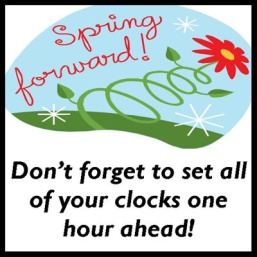 891011121313142nd Sunday of LentSt. Frances of Rome15161718192020213rd Sunday of LentSt. Patrick’s DayThe Lord bless you and keep you and let His face shine upon you!St. Joseph First Day of SpringFirst Day of Spring22232425262727284th Sunday of LentThe Annunciation of the Lord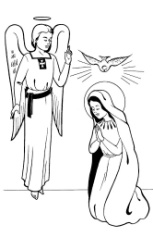 2930315th Sunday of Lent© Calendarpedia®   www.calendarpedia.com© Calendarpedia®   www.calendarpedia.com© Calendarpedia®   www.calendarpedia.com© Calendarpedia®   www.calendarpedia.com© Calendarpedia®   www.calendarpedia.com© Calendarpedia®   www.calendarpedia.com